      Course Specification for (Semantics)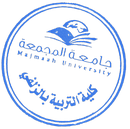 CollegeZulfi College of EducationZulfi College of EducationZulfi College of EducationDepartmentEnglish Language DepartmentEnglish Language DepartmentEnglish Language DepartmentCourse Name:SemanticsCourse CodeENG323Level6Credit Hours3hrsCourse Objective After completion of the course, students should understand the central ideas , theories, terms and approaches in the field of semantics. The study of semantics can be taken from different linguistic perspectives. The course also tackles theories of word/sentence meaning.  A multifaceted approach to the complex questions of meaning is highly recommended.After completion of the course, students should understand the central ideas , theories, terms and approaches in the field of semantics. The study of semantics can be taken from different linguistic perspectives. The course also tackles theories of word/sentence meaning.  A multifaceted approach to the complex questions of meaning is highly recommended.After completion of the course, students should understand the central ideas , theories, terms and approaches in the field of semantics. The study of semantics can be taken from different linguistic perspectives. The course also tackles theories of word/sentence meaning.  A multifaceted approach to the complex questions of meaning is highly recommended.Course Content1- The study of meaning1- The study of meaning1- The study of meaningCourse Content3- The dimensions of meaning3- The dimensions of meaning3- The dimensions of meaningCourse Content4- Semantic roles4- Semantic roles4- Semantic rolesCourse Content5- Lexical relations5- Lexical relations5- Lexical relationsCourse Content7- Reference7- Reference7- ReferenceCourse Content9- Speech acts9- Speech acts9- Speech actsCourse Content11- Factivity, implication and modality11- Factivity, implication and modality11- Factivity, implication and modalityRequired TextbookIntroducing English Semantics, W. Kreider., Cambridge,1998Introducing English Semantics, W. Kreider., Cambridge,1998Introducing English Semantics, W. Kreider., Cambridge,1998Head of DepartmentDr. Abdulrahman AlqefariDean of CollegeDr. Nasser Alothman